Resultado da Tomada de PreçosNº20222605M031HEMU"O Instituto de Gestão e Humanização – IGH, entidade de direito privado e sem fins lucrativos,classificado como Organização Social, vem tornar público o Resultado da Tomada de Preços,com a finalidade de adquirir bens, insumos e serviços para o HEMU - Hospital Estadual daMulher, com endereço à Av. Perimetral, s/n, Qd. 37, Lt. 14, sala 01, Setor Coimbra, Goiânia/GO,CEP: 74.530-020.Objeto: LABORATÓRIOTipo de Compra: Cotação via Bionexo/ E-mail Data dapublicação: Goiânia, 26 de Maio de 2022."Bionexo do Brasil LtdaRelatório emitido em 29/12/2022 10:13CompradorIGH - HEMU - Hospital Estadual da Mulher (11.858.570/0002-14)AV. PERIMETRAL, ESQUINA C/ RUA R7, SN - SETOR COIMBRA - GOIÂNIA, GO CEP: 74.530-020Relação de Itens (Confirmação)Pedido de Cotação : 221386155COTAÇÃO Nº 17637 - LABORATÓRIO - HEMU MAIO/2022Frete PróprioObservações: *PAGAMENTO: Somente a prazo e por meio de depósito em conta PJ do fornecedor. *FRETE: Só serão aceitaspropostas com frete CIF e para entrega no endereço: RUA R7 C/ AV PERIMETRAL, SETOR COIMBRA, Goiânia/GO CEP:74.530-020, dia e horário especificado. *CERTIDÕES: As Certidões Municipal, Estadual de Goiás, Federal, FGTS e Trabalhistadevem estar regulares desde a data da emissão da proposta até a data do pagamento. *REGULAMENTO: O processo decompras obedecerá ao Regulamento de Compras do IGH, prevalecendo este em relação a estes termos em caso dedivergência.Tipo de Cotação: Cotação NormalFornecedor : Todos os FornecedoresData de Confirmação : TodasFaturamentoMínimoValidade daPropostaCondições dePagamentoFornecedorPrazo de EntregaFrete ObservaçõesGleidson Rodrigues Ranulfo Eireli-EppGOIÂNIA - GOGleidson Rodrigues Ranulfo - 62 3093-2dias após1R$ 500,000005/06/202230 ddl30 ddlCIFCIFnullnullconfirmação5116cotacoesopcao@gmail.comMais informaçõesHOSPTECH SERVICOS PARASAUDE LTDAGOIÂNIA - GOVitória Moreira Santos Sena - (62)5dias após23R$ 100,000005/06/202212/06/2022confirmação30882080licitacao@hosptech-go.com.brMais informaçõesSensorial Saude DistribuidoraLtdaLAURO DE FREITAS - BAUsuário Ws Sensorial - (71) 9680-0509mario@sensorialsaude.comMais informações4 dias apósconfirmaçãoR$ 1.500,000030 ddlCIF-Programaçãode EntregaPreçoUnitário FábricaPreçoValorTotalProdutoCódigoFabricante Embalagem Fornecedor ComentárioJustificativaRent(%) QuantidadeUsuário;POR FALTA DERESPOSTAS AO E-MAIL DEHOMOLOGAÇÃO OFORNECEDORDIAG SOLUTIONFOIDESCLASSIFICADO.OSFORNECEDORESCIRURGICAFERNANDES,LABTECH ECIRURGICARIOCLARENSE NÃOATINGIRAM OVALOR MINIMOPARAFATURAMENTO DO 0,0320 0,0000PEDIDO.CONSIDERANDOAS CONDIÇÕESESTABELECIDASNO REGULAMENTODE COMPRAS DEGOIÁS, OSRosana DeOliveiraMouraCURATIVO POSCOLETATRANSPARENTEROLO CX C/ 500ADESIVO STOPERPOS-COLETABANDAGEM -UNIDADEGleidsonRodriguesRanulfoR$R$R$128,0000138054-CAIXAnull4000 UnidadeEireli - Epp08/06/202217:59-FIRST - FIRSTFORNECEDORESCBS, FIRSTLAB,BIOSUL E LABORIMPORT NÃOATENDEM ASPOLÍTICASFINANCEIRAS DAINSTITUIÇÃO, OUSEJA, PAGAMENTOANTECIPADO.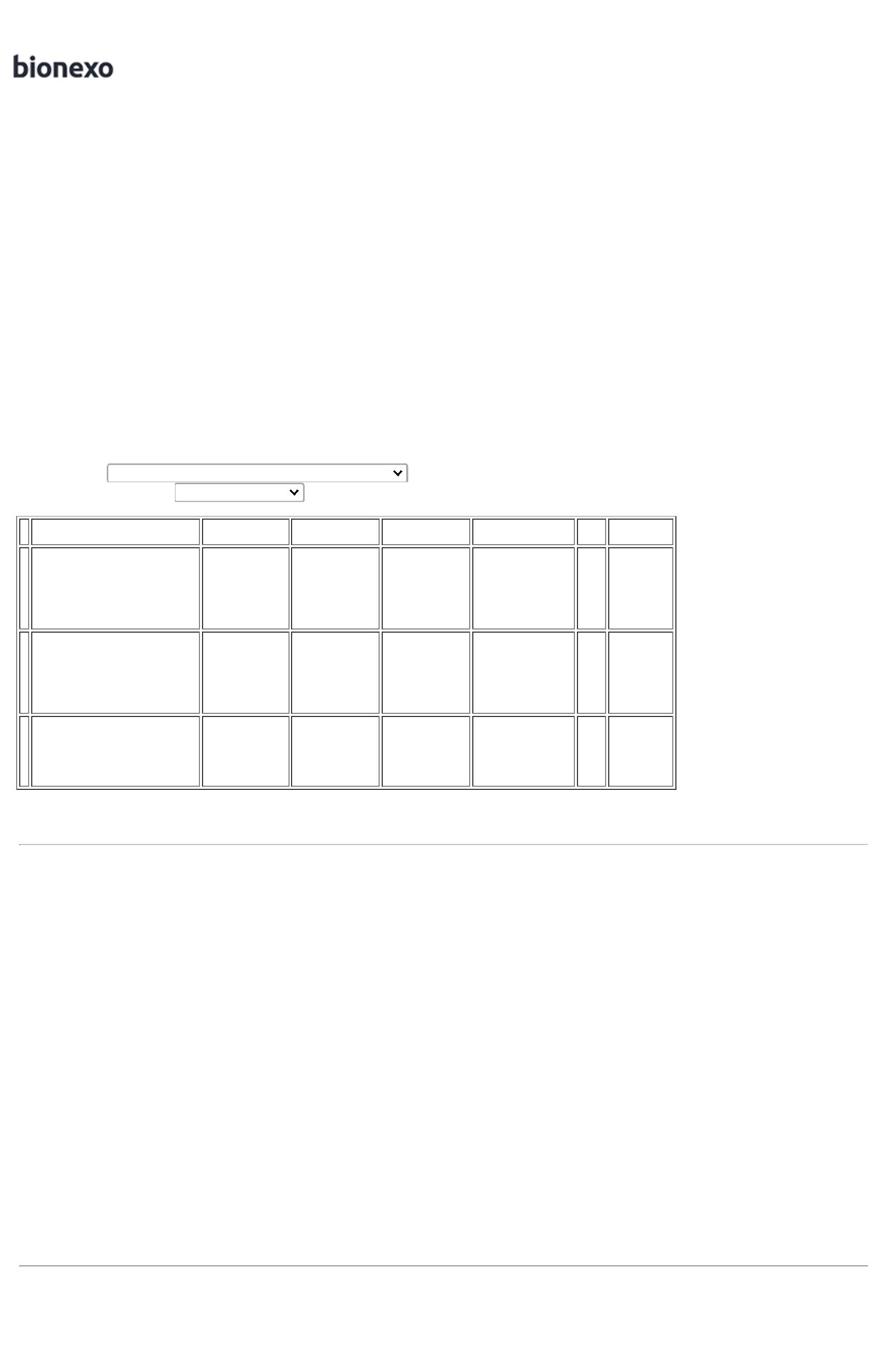 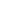 7DEXTROSOL 75G / 38110FRASCO 300ML -FRASCO-GLUC-O-TESTLIMAO 50 GRFRASCO 300 MLFRASCOGleidsonRodriguesRanulfonull;FORNECEDORESRENYLAB E D. S.CRUZ COTARAMCOM FRETE FOB.POR FALTA DERESPOSTAS AO E-MAIL DER$R$30 FrascoR$153,0000Rosana DeOliveiraMoura5,1000 0,0000-RENYLAB -RENYLABEireli - Epp08/06/202217:59HOMOLOGAÇÃO OFORNECEDORDIAG SOLUTIONFOIDESCLASSIFICADO.CONSIDERANDOAS CONDIÇÕESESTABELECIDASNO REGULAMENTODE COMPRAS DEGOIÁS, OSFORNECEDORESPROCIFAR EBIOSUL NÃOATENDEM ASPOLÍTICASFINANCEIRAS DAINSTITUIÇÃO, OUSEJA, PAGAMENTOANTECIPADO.;FORNECEDORRENYLAB COTOUCOM FRETE FOB.CONSIDERANDOAS CONDIÇÕESESTABELECIDASNO REGULAMENTODE COMPRAS DEGOIÁS, ORosana DeOliveiraMouraVDRLANTIGENO RPR5ML 250 TESTESLABORCLIN -LABORCLINKIT TESTE DESIFILIS VDRL -CAIXA C/ 250TESTESGleidsonRodriguesRanulfoR$R$R$200,0000938402-FRASCOnull5 Unidade40,0000 0,0000-FORNECEDORBIOSUL NÃOATENDE ASEireli - Epp08/06/202217:59POLÍTICASFINANCEIRAS DAINSTITUIÇÃO, OUSEJA, PAGAMENTOANTECIPADO.;CONSIDERANDOAS CONDIÇÕESESTABELECIDASNO REGULAMENTODE COMPRAS DEGOIÁS, OSFORNECEDORESFIRSTLAB, CBS EBIOSUL NÃOATENDEM ASPOLÍTICASFINANCEIRAS DAINSTITUIÇÃO, OUSEJA, PAGAMENTOANTECIPADO. OFORNECEDORRosana DeOliveiraMouraTUBO COLETA AVACUO PLASTICOTAMPA ROXA EDTAGleidsonRodriguesRanulfoTUBO EDTA K22 ML PLASTICOR$R$R$520,00001838364-RACKnull10 Pacote52,0000 0,0000-BD - BD2ML - PACOTEEireli - Epp08/06/202217:59METHABIO NÃOATINGIU VALORMINIMO PARAFATURAMENTO.TotalParcial:R$4045.01.001,0000Total de Itens da Cotação: 20Total de Itens Impressos: 4Programaçãode EntregaPreçoUnitário FábricaPreçoValorTotalProdutoCódigoFabricante Embalagem Fornecedor ComentárioJustificativaRent(%) QuantidadeUsuário;POR FALTA DERESPOSTAS AO E-MAIL DEHOMOLOGAÇÃO OFORNECEDORDIAG SOLUTIONFOIRosana DeOliveiraMouraHOSPTECHSERVICOSPARASAUDELTDACAMARA DENEWBAUERESPELHADA -UNIDADECAMARA DENEUBAUERESPELHADA -NEOLABR$R$R$487,320043794-UNDnull2 Unidade243,6600 0,000008/06/202217:59DESCLASSIFICADO.CAIXA VEMCOM 6FRASCOS DE 1ML CONTROLE1 E 2 SAORosana DeOliveiraMouraHOSPTECHSERVICOSPARASAUDELTDAPLASMACONTROLENORMAL -WIENERCONTROLEPLASMA NORMAL 49232NIVEL 1 E 2R$R$R$68--CAIXACAIXA-6 Unidade5 Unidade186,4700 0,00001.118,820008/06/202217:59SEPARADOSKIT COLORACAOHEMATOLOGICAPANOTICOX500ML -> KITPARA COLORAÇÃOHEMATOLOGICA4470CORANTEHEMATOLOGICO- RENYLABHOSPTECHSERVICOSPARASAUDELTDAnull;CONSIDERANDOAS CONDIÇÕESESTABELECIDASNO REGULAMENTODE COMPRAS DEGOIÁS, OSR$R$R$200,0000Rosana DeOliveiraMoura40,0000 0,0000308/06/202217:59RAPIDA PANOTICOCOM SOLUÇOES 1,FORNECEDORESBIOSUL EPROCIFAR NÃOATENDEM AS2, 3. - UNIDADEPOLÍTICASFINANCEIRAS DAINSTITUIÇÃO, OUSEJA, PAGAMENTOANTECIPADO.FORNECEDORES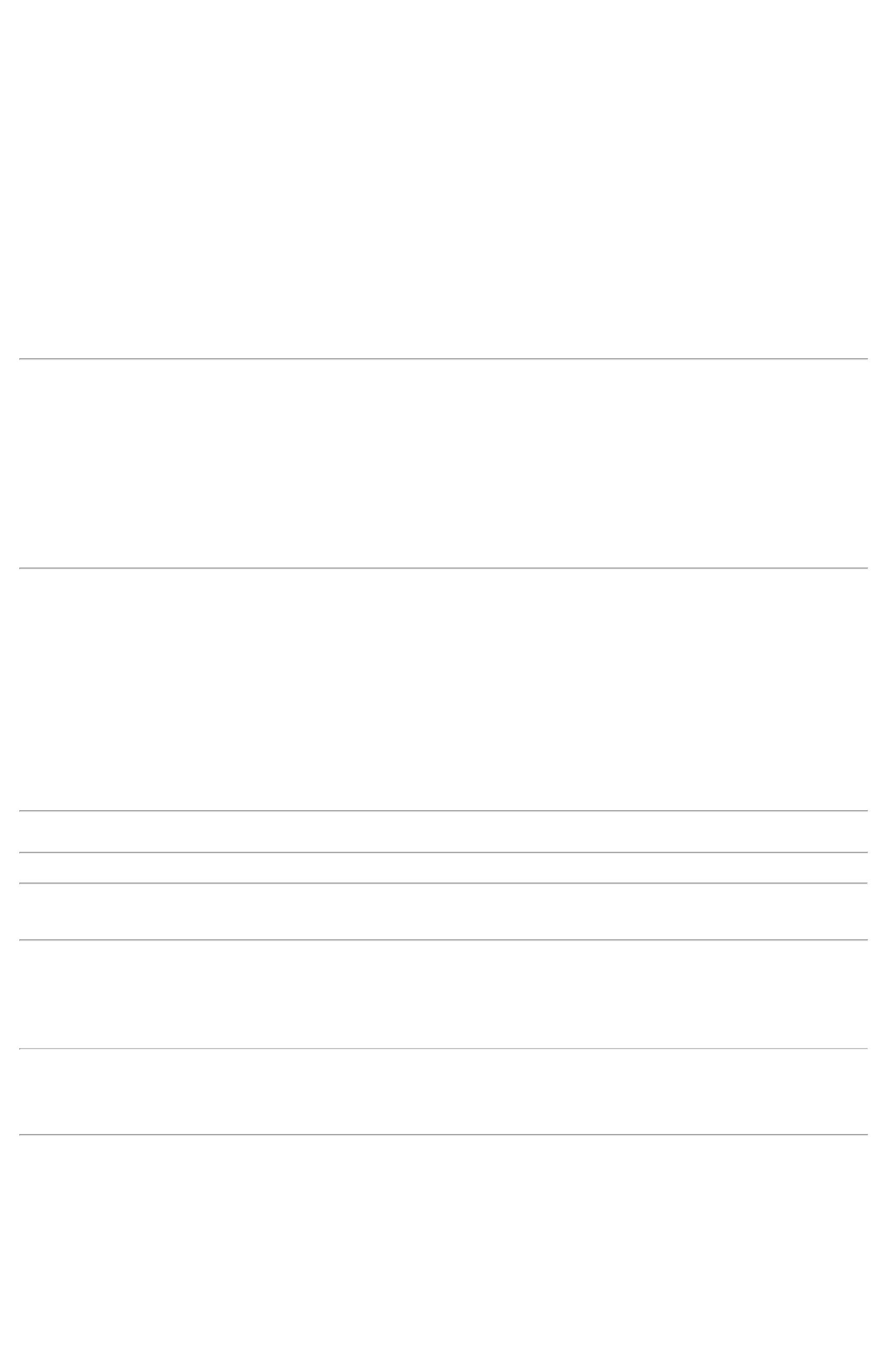 RENYLAB E D. S.CRUZ COTARAMFRETE FOB.;CONSIDERANDOAS CONDIÇÕESESTABELECIDASNO REGULAMENTODE COMPRAS DEGOIÁS, OSRosana DeOliveiraMouraHOSPTECHSERVICOSPARASAUDELTDAPCR LATEXREAGENTE P/DETERMINACAODE PCR - UNIDADEPCR LATEX -EBRAMFORNECEDORESR$R$R$150,00001038183-FRASCOnull5 UnidadeBIOSUL E KAIROS 30,0000 0,0000NÃO ATENDEM ASPOLÍTICAS08/06/202217:59FINANCEIRAS DAINSTITUIÇÃO, OUSEJA, PAGAMENTOANTECIPADO.;CONSIDERANDOAS CONDIÇÕESESTABELECIDASNO REGULAMENTODE COMPRAS DEGOIÁS, OSFORNECEDORESCBS E FISRTLABNÃO ATENDEM ASPOLÍTICASPONTEIRADESCARTAVELAMARELA 0 ARosana DeOliveiraMouraHOSPTECHSERVICOSPARASAUDELTDA200UL ->PONTEIRAAMARELA -LABOR IMPORTPONTEIRAUNIVERSAL CORAMARELA 0-200MICROLITROS -PACOTE COM 1000UNIDADES.FINANCEIRAS DAR$R$R$75,0000114532-PACOTEnull5 PacoteINSTITUIÇÃO, OU 15,0000 0,0000SEJA, PAGAMENTOANTECIPADO.PORFALTA DERESPOSTAS AO E-MAIL DE08/06/202217:59HOMOLOGAÇÃO OFORNECEDORDIAG SOLUTIONFOIDESCLASSIFICADO.;CONSIDERANDOAS CONDIÇÕESESTABELECIDASNO REGULAMENTODE COMPRAS DEGOIÁS, OSFORNECEDORESCBS E FISRTLABNÃO ATENDEM ASPOLÍTICASRosana DeOliveiraMouraHOSPTECHSERVICOSPARASAUDELTDAPONTEIRAUNIVERSAL CORAZUL 0.1-1ML -UNIDADEPONTEIRA AZUL- LABORIMPORT OUCRALPCT COM 1000 FINANCEIRAS DAR$R$R$45,00001238774-PACOTE1500 UnidadeUNDINSTITUIÇÃO, OU 0,0300 0,0000SEJA, PAGAMENTOANTECIPADO.PORFALTA DE08/06/202217:59RESPOSTAS AO E-MAIL DEHOMOLOGAÇÃO OFORNECEDORDIAG SOLUTIONFOIDESCLASSIFICADO.;POR FALTA DERESPOSTAS AO E-MAIL DEHOMOLOGAÇÃO OFORNECEDORDIAG SOLUTIONFOIDESCLASSIFICADO.OSFORNECEDORESSOCRAM ELABTECH NÃOATINGE O VALORMINIMO PARAFATURAMENTO DOPEDIDO.CONSIDERANDOAS CONDIÇÕESESTABELECIDASNO REGULAMENTODE COMPRAS DEGOIÁS, OSRosana DeOliveiraMouraHOSPTECHSERVICOSPARASAUDELTDATESTE PARADETECCAO DEBETA HCG CX COMTESTE PARADETECCAO DEBETA HCG -BIOCONR$R$R$91,84001338208-CAIXAnull2 Caixa45,9200 0,000050UN - CAIXA08/06/202217:59FORNECEDORESKAIROS E LABORIMPORT NÃOATENDEM ASPOLÍTICASFINANCEIRAS DAINSTITUIÇÃO, OUSEJA, PAGAMENTOANTECIPADO.14 TIRA REAGENTE P/ 4766URANALISE 10AREAS C/DENSIDADE ->DESCRITIOS DEREFERENCIA NAPOSIÇÃOVERTICAL PARALEITURA, MARCA ATITULO DE-TIRA DE URINA- WIENERFRASCOHOSPTECHSERVICOSPARASAUDELTDAnull;CONSIDERANDOAS CONDIÇÕESESTABELECIDASNO REGULAMENTODE COMPRAS DEGOIÁS, OFORNECEDORBIOSUL NÃOATENDE ASR$R$6 UnidadeR$240,0000Rosana DeOliveiraMoura40,0000 0,000008/06/202217:59POLÍTICASREFERENCIABAYER E ROCHEOU EQUIVALENTEFINANCEIRAS DAINSTITUIÇÃO, OU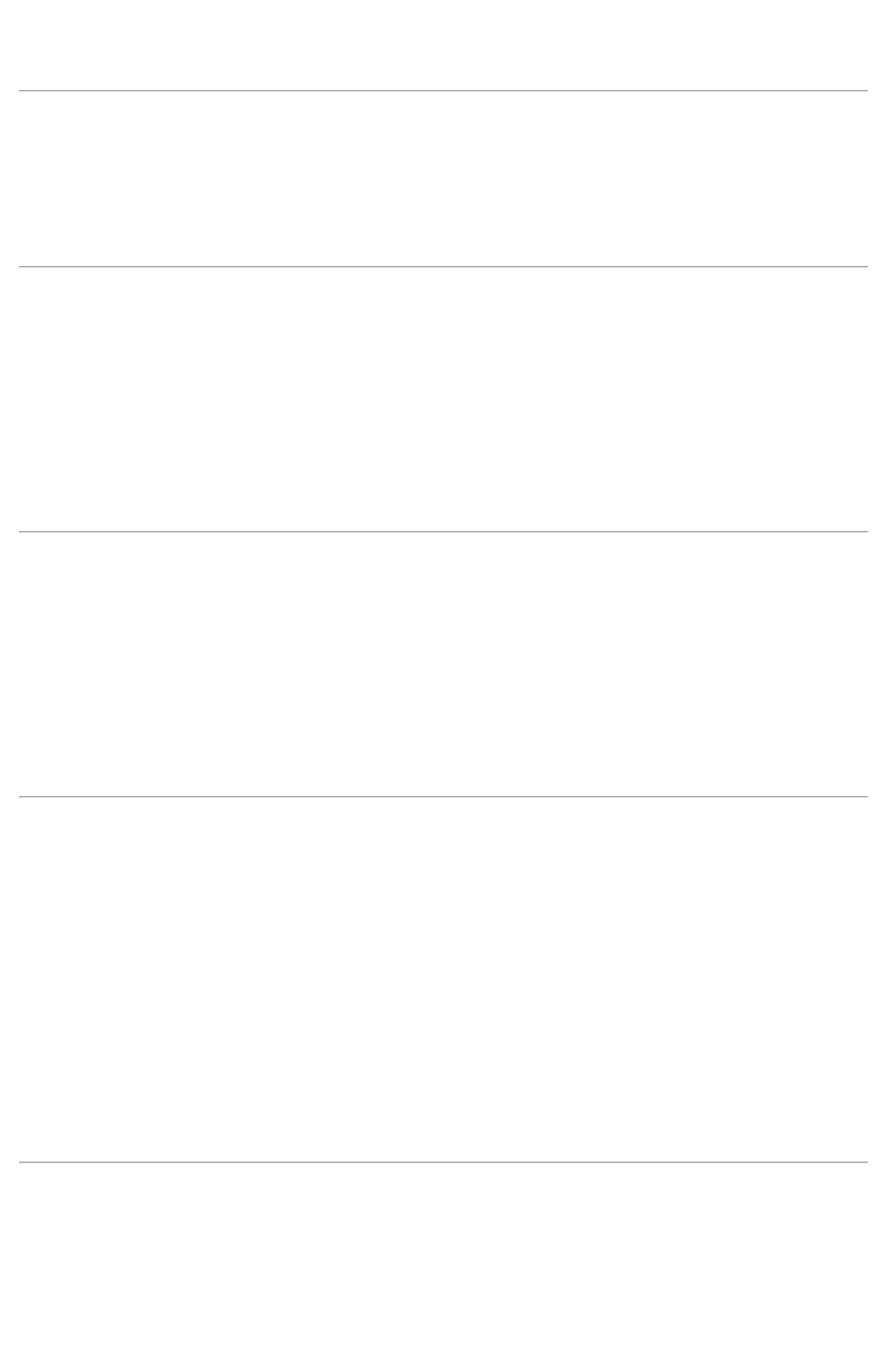 SEJA, PAGAMENTOANTECIPADO.;NOREGULAMENTO DECOMPRAS DEGOIÁS, OFORNECEDORBIOSUL NÃOATENDE ASRosana DeOliveiraMouraHOSPTECHSERVICOSPARASAUDELTDATROPONINA IIQUALITATIVATESTETESTE RAPIDODE TROPONINAPOLÍTICASR$R$R$135,52001546511-CAIXAnullFINANCEIRAS DAINSTITUIÇÃO, OUSEJA, PAGAMENTOANTECIPADO.FORNECEDORLABTECH NÃOATINGE VALORMINIMO PARAFATURAMENTO.1 1 Maço135,5200 0,0000-MEDLABLABORATORIAL08/06/202217:59;CONSIDERANDOAS CONDIÇÕESESTABELECIDASNO REGULAMENTODE COMPRAS DEGOIÁS, OSFORNECEDORESLABOR IMPORT EKAIROS NÃOATENDEM ASPOLÍTICASFINANCEIRAS DAINSTITUIÇÃO, OUSEJA, PAGAMENTOANTECIPADO.TUBO PLAST.VACUO TAMPAAZUL CITRATO DESODIO 3.2% 1.8MLPACOTE C/ 100UNIDADESTUBO DECOLETA AVACUO-CITRATO DESODIO-1,8ML -CRALRosana DeOliveiraMouraHOSPTECHSERVICOSPARASAUDELTDAR$R$R$140,00002038357-UNIDADEnull2 Pacote70,0000 0,0000-08/06/202217:59FORNECEDOR H MBORGES NÃOATINGE VALORMINIMO PARAFATURAMENTO.TotalParcial:R$1534.02.683,5000Total de Itens da Cotação: 20Total de Itens Impressos: 10Programaçãode EntregaPreçoUnitário FábricaPreçoValorTotalProdutoCódigoFabricante Embalagem Fornecedor ComentárioJustificativaRent(%) QuantidadeUsuárioRosana DeOliveiraMouraSOLUCAOSOLUCAOALBUMINABOVINA 22% -EBRAM 105SensorialSaudeDistribuidoraLtdaALBUMINABOVINA 22% -EBRAM 105EBRAMALBUMINA BOVINAR$R$R$27,000024752---1 Frasco22% FRASCO 10ML27,0000 0,000008/06/202217:59ALCOOL SWAB0% -> MINI GASEEMBEBIDA COMALCOOL PARAASSEPSIA;7ALCOOL SWABGAZEIMPREGNADA30X60MM;FORNECEDORES BF DE ANDRADE,FENIX E HOSPFARNÃO ATINGEMVALOR MINIMOPARAALCOOL SWABGAZEIMPREGNADARosana DeOliveiraMouraSensorialSaudeDistribuidoraLtdaEMABLADOR$R$R$27,60003INDIVIDUALMENTE 25803EM ENVELOPETERMOSSELADO,LACRADO, EMPOLIMERO--CX/100 -400 Caixa30X60MM0,0690 0,0000STERILANCECIRURGICAFERNANDESCOM DE MATCX/100 -STERILANCE08/06/202217:59FATURAMENTO.PLASTICO -ENVELOPE;CONSIDERANDOAS CONDIÇÕESESTABELECIDASNO REGULAMENTODE COMPRAS DEGOIÁS, OSFORNECEDORESCCOP. UNIMED,FISTLAB, CBS,KAIROS E BIOSULNÃO ATENDEM ASPOLÍTICASFINANCEIRAS DAINSTITUIÇÃO, OUSEJA, PAGAMENTO 4,5000 0,0000ANTECIPADO. OFORNECEDORCOLETOR 24 H2L S/ALCARosana DeOliveiraMouraCOLETOR 24 HTRANSLUCIDO,TAMPALARANJA -FIRSTLABFIRSTLAB IND.IMP.EXP.PRODUTOCOLETOR DEURINA 24 HORAS000ML - FRASCOEM POLIETILENOSensorialSaudeDistribuidoraLtda2L S/ALCAR$R$R$225,0000517299-TRANSLUCIDO,TAMPA LARANJA-50 Unidade208/06/202217:59-FIRSTLABCIENTIFICAINFORMOU QUE OESTOQUE ZEROU.DIANTE DA FALTADE RESPOSTASNOS E-MAILS DEHOMOLOGAÇÃO, OFORNECEDORDIAG SOLUTIONFOIDESCLASSIFICADO.16TUBO A VACUOFLUORETO TAMPACINZA 4 A 5 ML ->TUBO PARACOLETA DESANGUE COM21895-TUBO DECOLETAFLUORETO DESODIO/EDTA K34 ML, 13X75 MM-FIRSTLAB-SensorialSaudeDistribuidora FLUORETO DETUBO DECOLETA;FORNECEDORSOCRAM COTOU 63,0000 0,0000UNIDADE,TOTALIZANDOR$63,00 A CAIXA.CONSIDERANDOR$R$1 UnidadeR$63,0000Rosana DeOliveiraMouraLtdaSODIO/EDTAK3 4 ML,13X75 MM -08/06/202217:59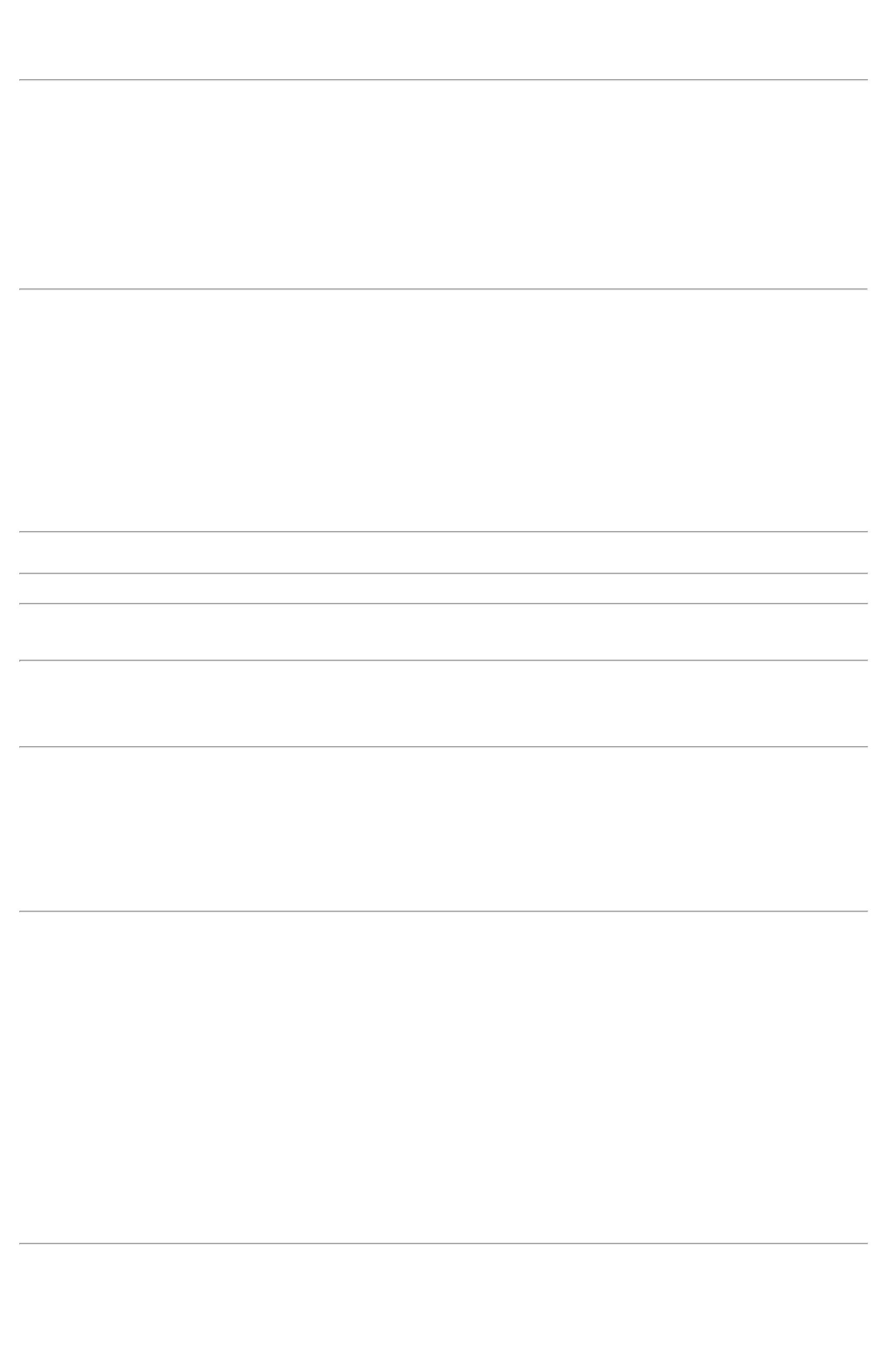 ANTICOAGULANTEFLURETO DESODIO COMTAMPA DE CORCINZA COMVOLUME DE 4MLEMBALAGEMPLASTICO PETCOM 100FIRSTLABFIRSTLAB IND. ESTABELECIDASIMP. NO REGULAMENTOEXP.PRODUTO DE COMPRAS DEGOIÁS, OSAS CONDIÇÕESFORNECEDORESLABOR IMPORT EFISTLAB NÃOATENDEM ASUNIDADES. -UNIDADEPOLÍTICASFINANCEIRAS DAINSTITUIÇÃO, OUSEJA, PAGAMENTOANTECIPADO.PORFALTA DERESPOSTAS AO E-MAIL DEHOMOLOGAÇÃO OFORNECEDORDIAG SOLUTIONFOIDESCLASSIFICADO.;CONSIDERANDOAS CONDIÇÕESESTABELECIDASNO REGULAMENTODE COMPRAS DEGOIÁS, OSFORNECEDORESCBS, LABORIMPORT,PROCIFAR E COOPUNIMED NÃOTUBO DECOLETA SEMSensorial ADITIVO 4 ML,Rosana DeOliveiraMouraTUBO COL.VACUOPLASTICO TAMPAVERMELHA 4MLC/ATIVADOR -PACOTETUBO DECOLETA SEMADITIVO 4 ML,13X75 MM -FIRSTLABSaudeDistribuidoraLtda13X75 MM -FIRSTLABFIRSTLAB IND.IMP.R$R$R$1738360--30 Pacote44,0000 0,00001.320,000008/06/202217:59ATENDEM ASPOLÍTICASEXP.PRODUTOFINANCEIRAS DAINSTITUIÇÃO, OUSEJA, PAGAMENTOANTECIPADO.;CONSIDERANDOAS CONDIÇÕESESTABELECIDASNO REGULAMENTODE COMPRAS DEGOIÁS, OSFORNECEDORESPROCIFAR E CBSNÃO ATENDEM ASPOLÍTICASTUBO DEENSAIO VIDROML 12X75MM-PRECIS CX/250CRAL ARTIGOSPARARosana DeOliveiraMouraTUBO DE ENSAIODE VIDRO S/ORLATUBO DESensorialSaudeDistribuidoraLtda5ENSAIO VIDRO5ML 12X75MM-PRECIS CX/250FINANCEIRAS DAR$R$R$55,00001938372--1 Unidade12 X 75MM -UNIDADEINSTITUIÇÃO, OU 55,0000 0,0000SEJA, PAGAMENTOANTECIPADO. PORFALTA DE08/06/202217:59LABORATORIORESPOSTAS AO E-MAIL DEHOMOLOGAÇÃO OFORNECEDORDIAG SOLUTIONFOIDESCLASSIFICADO.TotalParcial:R$483.01.717,6000Total de Itens da Cotação: 20Total de Itens Impressos: 6TotalGeral:R$6062.05.402,1000Clique aqui para geração de relatório completo com quebra de página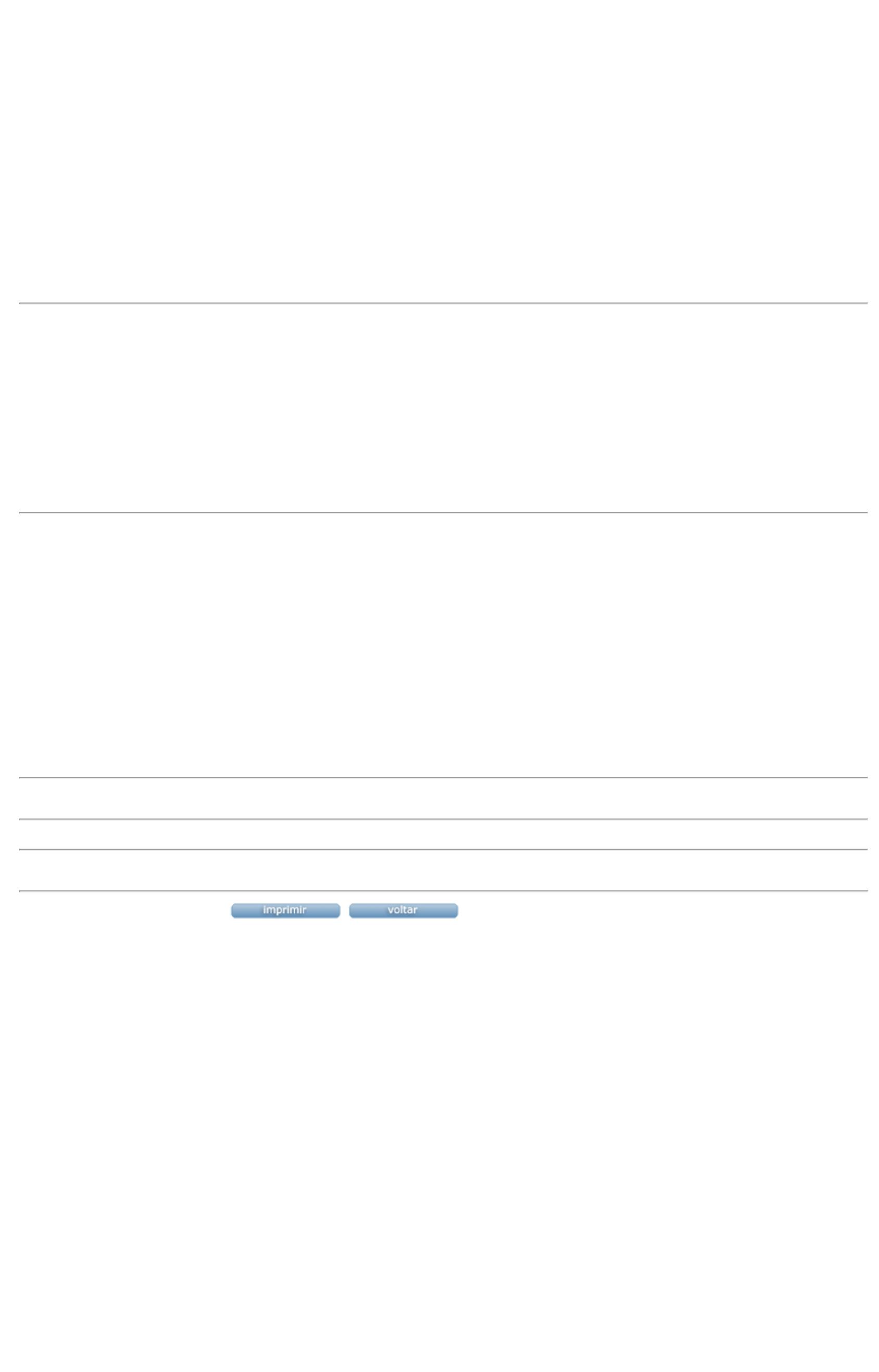 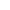 